
Иркутская область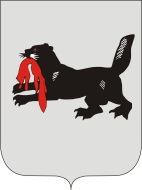 Иркутская городская № 4территориальная избирательная комиссия(Свердловский округ)г. ИркутскО кандидатурах для исключения из резерва составов участковых комиссийНа основании пункта 9 статьи 26, пункта 5.1 статьи 27 Федерального закона «Об основных гарантиях избирательных прав и права на участие в референдуме граждан Российской Федерации», Порядка формирования резерва составов участковых комиссий и назначения нового члена участковой комиссии из резерва составов участковых комиссий, утвержденного постановлением Центральной избирательной комиссии Российской Федерации от 5 декабря 2012 года № 152/1137-6, постановления Избирательной комиссии Иркутской области от 17 января 2013 года № 2/14 «О структуре резерва составов участковых комиссий на территории Иркутской области», Иркутская городская № 4 территориальная избирательная комиссия (Свердловский округ)РЕШИЛА:Предложить кандидатуры для исключения из резерва составов участковых комиссий избирательных участков № 756, согласно приложению.Направить настоящее решение в Избирательную комиссию Иркутской области.Разместить настоящее решение на Интернет-сайте Иркутской городской № 4 территориальной избирательной комиссии (Свердловский округ).Приложениек решению Иркутской городской № 4 территориальной избирательной комиссии (Свердловский округ)от 12 марта 2019 г. № 85/436Список кандидатур, предложенных для исключения из резерва составов участковых комиссий избирательных участков № 756На основании подпункта «д» пункта 25 Порядка формирования резервасоставов участковых комиссий и назначения нового члена участковой комиссиииз резерва составов участковых комиссийР Е Ш Е Н И ЕР Е Ш Е Н И Е12 марта 2019 года№ 85/436Председатель комиссииА.И. ЖуковскийСекретарь комиссииЕ.Г. Деранжулина№ п/пФамилия, имя, отчество
Кем предложенНомер избирательного участкаНикончук Дмитрий ВикторовичИркутским городским местным отделением Политической партии «КОММУНИСТИЧЕСКАЯ ПАРТИЯ РОССИЙСКОЙ ФЕДЕРАЦИИ»756